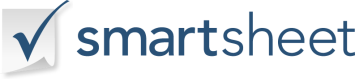 Wochenplan: 7 Tage - 24 StundenWochenplan: 7 Tage - 24 StundenWochenplan: 7 Tage - 24 StundenWochenplan: 7 Tage - 24 StundenWochenplan: 7 Tage - 24 StundenWOCHE VON:WOCHE VON:ZEITSOMODIDIMIMIDOFRSASA00:00 Uhr00:00 Uhr00:00 Uhr00:00 Uhr1 UHR1 UHR1 UHR1 UHR2 UHR2 UHR2 UHR2 UHR3 UHR3 UHR3 UHR3 UHR4 UHR4 UHR4 UHR4 UHR5 UHR5 UHR5 UHR5 UHR6 UHR6 UHR6 UHR6 UHR7 UHR7 UHR7 UHR7 UHR8 UHR8 UHR8 UHR8 UHR9 UHR9 UHR9 UHR9 UHR10 UHR10 UHR10 UHR10 UHR11 UHR11 UHR11 UHR11 UHRWochenplan: 7 Tage - 24 StundenWochenplan: 7 Tage - 24 StundenWochenplan: 7 Tage - 24 StundenWochenplan: 7 Tage - 24 StundenWochenplan: 7 Tage - 24 StundenWOCHE VON:WOCHE VON:ZEITZEITSOMODIDIMIMIDOFRSASASA12.00 UHR12.00 UHR12.00 UHR12.00 UHR12.00 UHR12.00 UHR12.00 UHR12.00 UHR13 UHR13 UHR13 UHR13 UHR13 UHR13 UHR13 UHR13 UHR14 UHR14 UHR14 UHR14 UHR14 UHR14 UHR14 UHR14 UHR15 UHR15 UHR15 UHR15 UHR15 UHR15 UHR15 UHR15 UHR16 UHR16 UHR16 UHR16 UHR16 UHR16 UHR16 UHR16 UHR17 UHR17 UHR17 UHR17 UHR17 UHR17 UHR17 UHR17 UHR18 UHR18 UHR18 UHR18 UHR18 UHR18 UHR18 UHR18 UHR19 UHR19 UHR19 UHR19 UHR19 UHR19 UHR19 UHR19 UHR20 UHR20 UHR20 UHR20 UHR20 UHR20 UHR20 UHR20 UHR21 UHR21 UHR21 UHR21 UHR21 UHR21 UHR21 UHR21 UHR22 UHR22 UHR22 UHR22 UHR22 UHR22 UHR22 UHR22 UHR23 UHR23 UHR23 UHR23 UHR23 UHR23 UHR23 UHR23 UHRVERZICHTSERKLÄRUNGAlle Artikel, Vorlagen oder Informationen, die von Smartsheet auf der Website bereitgestellt werden, dienen nur als Referenz. Obwohl wir uns bemühen, die Informationen auf dem neuesten Stand und korrekt zu halten, geben wir keine Zusicherungen oder Gewährleistungen jeglicher Art, weder ausdrücklich noch stillschweigend, über die Vollständigkeit, Genauigkeit, Zuverlässigkeit, Eignung oder Verfügbarkeit in Bezug auf die Website oder die auf der Website enthaltenen Informationen, Artikel, Vorlagen oder zugehörigen Grafiken. Jegliches Vertrauen, das Sie auf solche Informationen setzen, erfolgt daher ausschließlich auf Ihr eigenes Risiko.